VERSIÓN ESTENOGRÁFICA DE LA DÉCIMA CUARTA SESIÓN EXTRAORDINARIA 2021DEL CONSEJO GENERAL DEL INSTITUTO DE ACCESO A LA INFORMACIÓN PÚBLICA Y PROTECCIÓN DE DATOS PERSONALES DEL ESTADO DE OAXACA(Celebrada el lunes 23 de agosto de 2021, a las 14:06 horas)Sede: Vía remota. - - - - - - - - - - - - - -  - - - - - - - - - - - - - - - - - - - - - - - - - - - - - - - - - - - - - - Comisionada presidenta Mtra. María Antonieta Velásquez Chagoya:Buenas tardes a todas y todos los presentes, les damos la más cordial bienvenida a nuestra Décima Cuarta Sesión Extraordinaria 2021, del Consejo General de este Órgano garante, solicito al nuestro Secretario General de Acuerdos habilitado para esta sesión, efectuar el pase de asistencia correspondiente. - - - - - - - - - - - - - - - - - - - - - - - - - - - - - - - - - - - - - - -  Secretario General de Acuerdos Guadalupe Gustavo Díaz Altamirano:Con todo gusto, Comisionada, Comisionados, y a todos los presentes. Procedo al pase lista de asistencia de los integrantes del Consejo General de este Órgano Garante: Comisionada Maestra María Antonieta Velásquez Chagoya, (presente); Comisionado Licenciado Fernando Rodolfo Gómez Cuevas, (presente); Comisionada Presidenta, con su autorización, después de efectuado el pase lista de asistencia, le informo usted que se encuentran presentes todos los integrantes del Consejo General, en consecuencia, con fundamento en el artículo 86 de la Ley de Transparencia Acceso a la Información Pública para el Estado de Oaxaca, y 25 del Reglamento Interno de este Órgano Garante, se declara la existencia del quórum legal.- - - - - - - - - - - - - - - - - - - - - - - - - - - - - - - - - - - - - - - - - - - -Comisionada presidenta Mtra. María Antonieta Velásquez Chagoya:Gracias secretario, a continuación, procedemos al desahogo del punto número 2 (dos) del orden del día, relativo a la declaración de instalación de la presente sesión. Siendo las catorce horas con seis minutos, del día veintitrés de agosto del año dos mil veintiunos, se declara formalmente instalada la Décima Cuarta Sesión Extraordinaria 2021, de este Consejo General del Instituto de Acceso a la Información Pública y Protección de Datos Personales del Estado de Oaxaca. - - - - - - - - - - - - - - - - - - - - - - - - - - - - - - - - - - - - - - - - Comisionada presidenta Mtra. María Antonieta Velásquez Chagoya:A continuación, se procede al desahogo del punto número 3 (tres) del orden del día, consistente en la aprobación del mismo y que se contiene en la convocatoria correspondiente, y para ello, en esta parte me permito solicitarle Comisionado, podamos obviar la lectura de la misma tomando en cuenta que la conocemos de manera previa al haberla recibido en cada una de las Ponencias, por lo tanto, procederé a recabar el sentido de nuestro voto respecto de la aprobación del contenido del mismo. - - - - - - - - - - - - - - - - Comisionado Licenciado Fernando Rodolfo Gómez Cuevas: A favor de la dispensa de la lectura y del contenido del orden del día. - - - - - - - - - - - - - - - - - - - - - - - - - - - - - - - - - - Comisionada presidenta Mtra. María Antonieta Velásquez Chagoya:Mi voto también es a favor en ambos sentidos por lo tanto se aprueba por unanimidad la dispensa de la lectura del orden del día, así como también se aprueba su contenido. - - - - Comisionada presidenta Mtra. María Antonieta Velásquez Chagoya:A continuación, desahogaremos el punto número 4 (cuatro) del orden del día, relativo al Acuerdo ACDO/CG/IAIP/063/2021 del Consejo General del Instituto de Acceso a la Información Pública y Protección de Datos Personales. Para lo cual, solicito al Secretario General de Acuerdos, dar cuenta de este punto. - - - - - - - - - - - - - - - - - - - - - - - - - - - - - - -Secretario General de Acuerdos Guadalupe Gustavo Díaz Altamirano:Muchas gracias Comisionada, Comisionado con su venia doy cuenta del acuerdo identificado con el numeral ACDO/CG/IAIP/063/2021 por el que se aprueba el voto institucional de este organismo garante para los asuntos que se someterán a aprobación en la Tercera Sesión Extraordinaria del año 2021, del Consejo Nacional del Sistema Nacional de Transparencia, Acceso a la Información Pública y Protección de Datos Personales, a celebrarse el veintiséis de agosto del dos mil veintiuno. En el contenido de dicho documento se vierten los antecedentes, y el punto de acuerdo ÚNICO: Se aprueba el voto institucional A FAVOR de las Actividades y Compromisos para la puesta en operación del Sistema de Solicitudes de Información Pública y ARCOP (SISAI 2.0) de la PNT.- - - - - - Es cuanto Comisionada Comisionado. - - - - - - - - - - - - - - - - - -  - - - - - - - - - - - - - - - - - - - Comisionada presidenta Mtra. María Antonieta Velásquez Chagoya:Muchas gracias Secretario, Comisionado. Procederé a recabar el sentido de nuestro voto, respecto del asunto que se acaba de dar cuenta. - - - - - - - - - - - - - - - - - - - - - - - - - - - - - - Comisionado Licenciado Fernando Rodolfo Gómez Cuevas: A favor. - - - - - - - - - - - - - Comisionada Presidenta Mtra. María Antonieta Velásquez Chagoya: Mi voto también es a favor. En consecuencia, el acuerdo se aprueba por unanimidad de votos y se instruye al Secretario General de Acuerdos para dar cumplimiento a los efectos legales y administrativos correspondientes. - - - - - - - - - - - - - - - - - - - - - - - - - - - - - - - - - - - - - - - - -Comisionada presidenta Mtra. María Antonieta Velásquez Chagoya:Procedemos al desahogo del último punto del orden del día de la presente Sesión, por tal motivo, en virtud de que han sido desahogados todos y cada uno de los puntos del orden del día de esta Sesión, siendo las catorce horas con trece minutos del día veintitrés de agosto de dos mil veintiuno, declaro clausurada la Décima Cuarta Sesión Extraordinaria 2021 del Instituto de Acceso a la Información Pública y Protección de Datos Personales del Estado de Oaxaca, y por lo tanto válidos los acuerdos que en esta hemos aprobado. Se levanta la Sesión, muchas gracias por su asistencia y muy buenas tardes. - - - - - - - - - - - - MTRR*jmvv.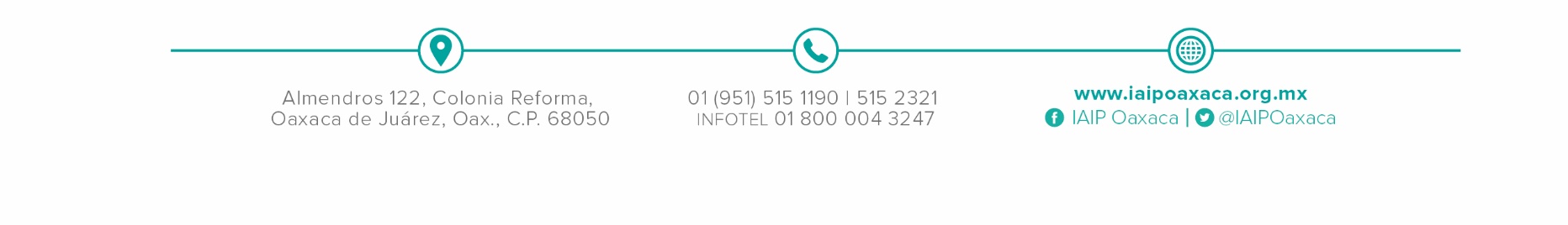 